Тест по математике для проведения итогового контроляпо теме «Соотношения между углами и сторонами треугольника»Цель: установление уровня сформированности предметных, метапредметных и личностных результатов     обучающихся по теме «Соотношения между углами и сторонами треугольника».Требования стандарта:Личностные результаты:формирование ответственного отношения к учению,формирование готовности и способности обучающегося к саморазвитию и самообразованию на основе мотивации к обучению и познанию. Метапредметные результаты:умение осознанно выбирать наиболее эффективные способы решения учебных и познавательных задач,умение оценивать правильность выполнения учебной задачи.Предметные результаты:Овладение приемами решения геометрических задач о сумме углов треугольника,Развитие умения использовать рисунки для решения различных математических задач.Инструкция по выполнению работы	На выполнение всей работы отводится 40 минут. Работа состоит из 6 заданий. Среди них 2 задания с выбором одного верного ответа  (задания 1 – 2), 1 задание на соотнесение (задание 3), 1 задание с кратким ответом  (задание 4), 1 задание на составление задачи по чертежу (задание 5) и 1 задание, требующее подробное аргументированное решение (задание 6).	Задания 1 – 2. К каждому заданию приводится  варианты ответа, один из которых верный. За каждое верно выполненное задание выставляется один балл.	Задание 3 на соотнесение. Учащиеся вписывают в приведенную в ответе таблицу под каждой цифрой соответствующую букву. За каждую верно указанную пару начисляется 1 балл. Максимальный балл за задание 4.Задание 4 со свободным ответом. Учащиеся представляют решение на черновике и выписывают в бланк полученный ответ. Максимальный балл за задание 4.Задание 5 на составление задачи  по заданному чертежу и на основе имеющихся знаний по теме. Максимальный балл за задание 3.Задание 6 предусматривает подробное решение. Максимальный балл за задание 5.Максимальное количество баллов за всю работу – 18.Диагностическая работа по теме «Соотношения между углами и сторонами треугольника»Вариант 11.Сумма углов треугольника равна 180  . Выберите правильный ответ.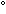 а) Да.           б) Нет.2.В треугольнике    АВС  угол   А = 56  , угол В = 38  . Найдите величину угла  С. Выберите  правильный ответ.а) 68                                          в) 86 б) 66                                          г) 76 3. Установите соответствие  между треугольниками   и их названиями. Ответ запишите в таблицу.а) Равнобедренныйб) Тупоугольныйв) Прямоугольныйг) Остроугольныйд) Равносторонний4.Величина одного из углов равнобедренного треугольника равна 86 . Тогда другие углы треугольника будут равны                                                                                                                                                                                                         .  5. Добавьте данные, составьте задачу по чертежу и решите ее.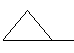                                                                                                                                                                                      .6. Периметр равнобедренного треугольника равен 45 см, а одна из его сторон  меньше другой на 12 см. Найдите стороны треугольника.Диагностическая работа по теме«Соотношения между углами и сторонами треугольника»Вариант 21.Сумма углов треугольника равна 108 градусов. Выберите  правильный ответ.а) Да               б) Нет2.В треугольнике    АВС  угол   А = 65  , угол В = 83  . Найдите величину угла  С. Выберите  правильный ответ.а) 23                                          в) 32 б) 33                                          г) 132 3. Установите соответствие  между треугольниками   и их названиями. Ответ запишите в таблицу.а) Остроугольныйб) Равнобедренныйв) Равностороннийг) Тупоугольныйд) Прямоугольный
4. Величина одного из углов равнобедренного треугольника равна 76  . Тогда другие углы треугольника будут равны                                                                                                                                                                                                         .  5. Добавьте данные,  составьте задачу по чертежу и решите ее.                                                                                                                                                                                     .6. Периметр равнобедренного треугольника равен 50 см, а одна из его сторон на 13 см больше другой. Найдите стороны треугольника.Критерии оценивания тестового контроля знанийСодержание заданийОтветы1234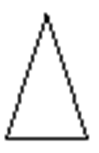 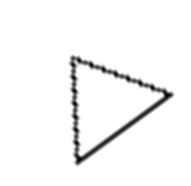 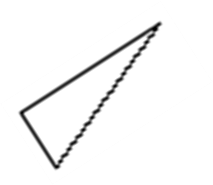 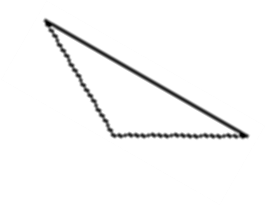 123412341234Оценка «отлично»79 – 100 % правильных ответов14 – 18 балловОценка «хорошо»42 – 78 % правильных ответов7 – 13 балловОценка «удовлетворительно»21 – 41 %  правильных ответов3 – 6 балловОценка «неудовлетворительно»20% и менее правильных ответов0 – 2 баллаУровни деятельностиУУДКритерии№ заданияМакс. баллЭмоц.-психол.ЛичностныеЗнание  теоремы о сумме углов треугольника.11Регуля-тивный	Регуля-тивныйЗнание алгоритма нахождения угла треугольника по двум известным. 21Соци-альныйКомму-никати-вныеЗнание видов треугольника и их название. 34Анали-тичес-кийПозна-ватель-ныеЗнание  теоремы о сумме углов треугольника.44Анали-тичес-кийПозна-ватель-ныеЗнание видов треугольника и их название.44Анали-тичес-кийПозна-ватель-ныеУмение находить углы равнобедренного треугольника44Анали-тичес-кийПозна-ватель-ныеУмение строить чертеж по условию задачи.44Анали-тичес-кийПозна-ватель-ныеУмение видеть решение задачи не одним способом44Творчс-кийЛичност-ныеУмение составить задачу по  заданному чертежу и на основе имеющихся знаний по теме.53Самосовершенствова-нияРегуля-тивныеРешение задачи повышенного уровня сложности (многошаговая задача).65№ задания№ задания12346Ответ 1 варавАДВБ47 и 47     или 86 и 8 19 см, 19см и 7 см.Ответ 2 варбвБВДГ52 и 52     или76 и 28 21см , 21см и 8 см.№ заданияКритерии оценкиБаллБалл4В задаче присутствуют оба варианта решения, все обосновано, получен правильный ответ.444В задаче присутствуют оба варианта решения, есть недостатки в обосновании,  или допущена вычислительная ошибка  в  решении.344Рассмотрен один из вариантов решения и получен правильный ответ.244Получен верный ответ, но нет обоснования.144Ученик не приступил к решению задачи.045верно подобраны числа, правильно и  грамотно составлена задача.335верно подобраны данные но задача не совсем корректна.225выполнено одно условие.115другие случаи.006В задаче присутствуют оба варианта решения, все обосновано, получен правильный ответ.556В задаче присутствуют оба варианта решения, есть недостатки в обосновании того, почему в одном случае есть решение , а в другом – нет решения или допущена вычислительная ошибка  в  решении одного из уравнений.446Рассмотрен один из вариантов решения и получен правильный ответ.336Получен правильный ответ, но не все обосновано, или все обосновано в рассматриваемом варианте решения, но есть ошибка в решении уравнения. 226Получен верный ответ, но нет обоснования.116Ученик не приступил к решению задачи.00